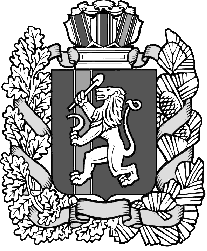 Дзержинский сельский Совет депутатовДзержинского района Красноярского краяРЕШЕНИЕ с. Дзержинское21.12.2017                                                                                                           №15-91р            В соответствии с Гражданским кодексом Российской Федерации, Федеральным законом от 06.10.2003г. № 131-ФЗ «Об общих принципах организации местного самоуправления в Российской Федерации», Приказом министерства экономического развития Российской Федерации от 30.08.2011      № 424 «Об утверждении порядка ведения органами местного самоуправления реестров муниципального имущества», руководствуясь ст. 22 Устава Дзержинского сельсовета Дзержинского района Красноярского края, Дзержинский сельский Совет депутатов РЕШИЛ:  1. Утвердить Положение об организации учета муниципального имущества и Порядке ведения реестра муниципального имущества муниципального образования Дзержинский сельсовет Дзержинского района Красноярского края согласно приложению № 1.         2. Решение вступает в силу в день, следующий за днем его официального  опубликования в газете «Дзержинец».Председатель сельского Совета депутатов                                            Г.В. ЗайцеваЗаместитель Главы сельсовета                                                              А.С. АлексеевПоложение об организации учета муниципального имущества и Порядке ведения реестра муниципального имущества муниципального образования Дзержинский сельсовет Дзержинского района Красноярского краяГлава 1. Общие положения1.1. Настоящее Положение разработано в соответствии с Гражданским кодексом Российской Федерации, Приказом министерства экономического развития Российской Федерации от 30.08.2011 № 424 «Об утверждении порядка ведения органами местного самоуправления реестров муниципального имущества», Уставом муниципального образования Дзержинский сельсовет Дзержинского района Красноярского края.1.2. Понятия, используемые в настоящем Положении, означают следующее:учет муниципального имущества – получение, экспертиза и хранение документов, содержащих сведения о муниципальном имуществе, и внесение указанных сведений в реестр в объеме, необходимом для осуществления полномочий по управлению и распоряжению муниципальным имуществом;реестр – информационная система, представляющая собой организационно-упорядоченную совокупность документов и информационных технологий, реализующих процессы учета муниципального имущества и предоставление сведений о нем;правообладатель - муниципальный орган исполнительной власти, муниципальное учреждение, муниципальное автономное учреждение, муниципальное бюджетное учреждение, муниципальное казенное учреждение, муниципальное предприятие, муниципальное унитарное предприятие или иное юридическое либо физическое лицо, которому муниципальное имущество принадлежит на соответствующем вещном праве или в силу закона.1.3. Объектами учета в реестре являются:находящееся в муниципальной собственности муниципального образования Дзержинский сельсовет Дзержинского района Красноярского края недвижимое имущество (здание, строение, сооружение или объект незавершенного строительства, земельный участок, жилое, нежилое помещение или прочно связанный с землей объект, перемещение которого без соразмерного ущерба его назначению невозможно, либо иное имущество, отнесенное законодательством Российской Федерации к недвижимости);находящееся в муниципальной собственности муниципального образования Дзержинский сельсовет Дзержинского района Красноярского края движимое имущество, акции, доли (вклады) в уставном (складочном) капитале хозяйственного общества или товарищества либо иное не относящееся к недвижимости имущество, не зависимо от стоимости, а также особо ценное движимое имущество, закрепленное за автономными и бюджетными учреждениями и определенное в соответствии с Федеральным законом от 03.11.2006 года № 174-ФЗ «Об автономных учреждениях», Федеральным законом от 12.01.1996 года № 7-ФЗ «О некоммерческих организациях»;муниципальные унитарные предприятия, муниципальные учреждения, хозяйственные общества, товарищества, акции, доли (вклады) в уставном (складочном) капитале которых принадлежат муниципальному образованию Дзержинский сельсовет Дзержинского района Красноярского края, иные юридические лица, учредителем (участником) которых является муниципальное образование Дзержинский сельсовет Дзержинского района Красноярского края.1.4. Ведение реестра осуществляется на бумажных и электронных носителях с соблюдением требований, предъявляемых в соответствии с настоящим Положением. В случае несоответствия информации на указанных носителях приоритет имеет информация на бумажных носителях.1.5. Ведение реестра означает занесение в него объектов учета и данных о них, обновление данных об объектах учета и их исключение из реестра при изменении формы собственности или списании в установленном порядке.Глава 2. Реестродержатель: права и обязанности             1.2. Ведение Реестра муниципального имущества муниципального образования Дзержинский сельсовет Дзержинского района Красноярского края (далее - реестр) осуществляет администрация муниципального образования Дзержинский сельсовет Дзержинского района Красноярского края (далее - Реестродержатель).            2.2. В соответствии с возложенными функциями Реестродержатель осуществляет:- сбор информации об объектах муниципальной собственности, внесение необходимых сведений в Реестр;- ведение Реестра путем своевременного внесения в него данных о состоянии объектов муниципальной собственности;- хранение Реестра на электронных и бумажных носителях информации;- предоставление информации об объектах муниципальной собственности в соответствии с п. 5.1 настоящего Положения;- анализ эффективности использования объектов муниципальной собственности по их целевому назначению, как собственными силами, так и с привлечением независимых экспертов;            2.3. Реестродержатель имеет право:- запрашивать и получать у всех ведомств, предприятий и организаций, органов местного самоуправления сельских поселений и их структурных подразделений необходимую информацию по вопросам, касающихся пользования и распоряжения имуществом, находящимся или передаваемым в муниципальную собственность;- контролировать достоверность данных об объектах муниципальной собственности.Глава 3. Формирование и ведение реестра            3.1. Объекты муниципальной собственности подлежат обязательному включению в Реестр с присвоением индивидуального номера в сроки, установленные действующим законодательством.           3.2. Обязательному учету в Реестре подлежат следующие объекты муниципальной собственности:           3.2.1. Здания, строения, нежилые помещения.           3.2.2. Объекты и сооружения инженерной, транспортной и социальной инфраструктуры (в том числе сети и коммуникации, автомобильные дороги, мосты, объекты социально-культурной сферы, исторические и культурные ценности, иные прочно связанные с землей объекты, перемещение которых без соразмерного ущерба его назначению невозможно, либо иное имущество, отнесенное законом к недвижимости).           3.2.3. Объекты незавершенного строительства.           3.2.4. Транспортные средства.           3.2.5. Группа основных средств, относящихся к оборудованию, производственному и хозяйственному инвентарю, библиотечному фонду, архивам, и прочие основные средства, кроме основных средств, относящихся к оборудованию, производственному и хозяйственному инвентарю, библиотечному фонду, архивам, и прочие основные средства учитываемые в учреждениях, организациях и предприятиях.           3.2.6. Акции, иные ценные бумаги, доли в уставных капиталах хозяйственных обществ, некоммерческих организаций.            3.2.7. Земельные участки, на которые зарегистрировано право муниципальной собственности.            3.2.8. Жилые помещения (квартиры, комнаты, доли в квартире или комнате).            3.2.9. Особо ценное движимое имущество, закрепленное за автономными и бюджетными муниципальными учреждениями и определенное в соответствии с Федеральным законом от 03.11.2006 г. № 174-ФЗ «Об автономных учреждениях».            3.2.10. Муниципальные унитарные предприятия, муниципальные учреждения, хозяйственные общества, товарищества, акции, доли (вклады) в уставном (складочном) капитале которых принадлежат муниципальному образованию Дзержинский сельсовет Дзержинского района Красноярского края, иные юридические лица, учредителем (участником) которых является муниципальное образование Дзержинский сельсовет Дзержинского района Красноярского края.            3.3. Реестродержатель, уполномоченное в сфере управления муниципальным имуществом обязано:- обеспечивать соблюдение правил ведения реестра и требований, предъявляемых к системе ведения реестра;- обеспечивать соблюдение прав доступа к реестру и защиту государственной и коммерческой тайны;- осуществлять информационно-справочное обслуживание, выдавать выписки из реестров.           3.4. Внесение в Реестр сведений об объектах муниципальной собственности и записей об изменении сведений о них осуществляется на основании нормативных правовых актов администрации муниципального образования Дзержинский сельсовет Дзержинского района Красноярского края, с момента возникновения, изменения или прекращения права на объекты муниципальной собственности (изменения сведений об объектах).           Сведения о создании муниципальных унитарных предприятий, муниципальных учреждений, хозяйственных обществ и иных юридических лиц, а также об участии муниципального образования Дзержинский сельсовет Дзержинского района Красноярского края в юридических лицах вносятся в Реестр на основании принятых решений о создании (участии в создании) таких юридических лиц.            Внесение в Реестр записей об изменении сведений о муниципальных унитарных предприятиях, муниципальных учреждениях и иных лицах, учтенных в разделе III Реестра, осуществляется на основании заявлений указанных лиц, к которым прилагаются заверенные копии документов, подтверждающих изменение сведений.             Соответствующие заявления предоставляются администрацию муниципального образования Дзержинский сельсовет Дзержинского района Красноярского края уполномоченную в сфере управления муниципальным имуществом в 2-недельный срок с момента изменения сведений о юридическом лице.            В отношении объектов казны муниципального образования Дзержинский сельсовет Дзержинского района Красноярского края, сведения об объектах муниципальной собственности и записи об изменении сведений о них вносятся в Реестр на основании документов, подтверждающих приобретение муниципальным образованием Дзержинский сельсовет Дзержинского района Красноярского края имущества, возникновение, изменение, прекращение права муниципальной собственности на имущество, изменение сведений об объектах муниципальной собственности, в 2-недельный срок с момента возникновения, изменения или прекращения права муниципального образования Дзержинский сельсовет Дзержинского района Красноярского края на имущество (изменения сведений об объекте).           3.5. Все изменения состояния объектов муниципальной собственности, связанные с передачей во временное пользование, отчуждением либо иным изменением формы собственности, уничтожением, гибелью, а также ликвидацией или реорганизацией предприятий (слияние, присоединение, разделение, выделение, преобразование в иную организационно-правовую форму) подлежат обязательному отражению в Реестре.           3.6. Объекты, изменившие форму собственности на законных основаниях и в установленном законодательством порядке, а также списанные в связи с их гибелью или уничтожением, исключаются из Реестра со ссылкой на юридические основания исключения.           3.7. Все изменения состояния жилых помещений, связанные с включением, исключением, внесением изменений, подлежат обязательному отражению в Реестре.           3.8. Включение жилых помещений в Реестр осуществляется на основании нормативных правовых актов органов государственной власти Российской Федерации, Красноярского края, органов местного самоуправления Дзержинского района, выписок из Единого государственного реестра недвижимости на недвижимое имущество и сделок с ним в виде бумажного документа или в электронной форме, договоров, решений судебных органов, иных документов.           3.9. Внесение изменений в Реестр осуществляется на основании сведений из адресного реестра, сведений, содержащихся в Едином государственном реестре недвижимости на недвижимое имущество и сделок с ним, полученных от уполномоченного органа по ведению Единого государственного реестра недвижимости на недвижимое имущество и сделок с ним на территории Красноярского края в виде бумажного документа или в электронной форме, технических и кадастровых паспортов, справок о кадастровой стоимости жилого помещения, бухгалтерских документов, решений судебных органов, иных документов.           3.10. Исключение жилых помещений из Реестра осуществляется в соответствии с распоряжением главы сельсовета на основании нормативных правовых актов органов государственной власти Российской Федерации, Красноярского края, органов местного самоуправления города Красноярска, сведений, содержащихся в Едином государственном реестре недвижимости на недвижимое имущество и сделок с ним, полученных от уполномоченного органа по ведению Единого государственного реестра прав на недвижимое имущество и сделок с ним на территории Красноярского края в виде бумажного документа или в электронной форме, договоров, решений судебных органов, актов о списании, сносе жилых домов, иных документов.           3.11. Внесение в Реестр сведений о нахождении жилого помещения в многоквартирном жилом доме, признанном аварийным и подлежащим сносу или реконструкции, осуществляется на основании решения межведомственной комиссии по вопросам признания помещений жилыми помещениями, пригодными (непригодными) для проживания граждан, а также многоквартирного дома аварийным и подлежащим сносу или реконструкции (далее - межведомственная комиссия). Копия протокола решения межведомственной комиссии направляется Реестродержателю председателем или заместителем председателя межведомственной комиссии в течение пяти дней, следующих за днем принятия решения. Адресный перечень многоквартирных домов, признанных межведомственной комиссией в установленном порядке аварийными и подлежащими сносу или реконструкции, с указанием даты и номера решения межведомственной комиссии направляется Реестродержателю председателем или заместителем председателя межведомственной комиссии ежемесячно не позднее 5-го числа месяца, следующего за отчетным месяцем.            3.12. В случае, если установлено, что имущество не относится к объектам учета либо имущество не находится в собственности соответствующего муниципального образования, не подтверждены права лица на муниципальное имущество, правообладателем не представлены или представлены не полностью документы, необходимые для включения сведений в реестр, администрация Дзержинского сельсовета уполномоченная в сфере управления муниципальным имуществом, принимает решение об отказе включения сведений об имуществе в Реестр.            При принятии решения об отказе включения в Реестр сведений об объекте учета правообладателю направляется письменное сообщение об отказе (с указанием его причины).            Решение об отказе включения в Реестр сведений об объектах учета может быть обжаловано правообладателем в порядке, установленном законодательством Российской Федерации.Глава 4. Структура реестраРеестр состоит из 3 разделов.Раздел 1 «Недвижимое имущество» Реестра состоит из подразделов:- Подраздел 1. Нежилые здания, строения, помещения (приложение 3);- Подраздел 2. Жилые здания, помещения (приложение 4);- Подраздел 3. Объекты и сооружения инженерной инфраструктуры (приложение 5);- Подраздел 4. Земельные участки (приложение 6).Для каждого объекта присваивается реестровый номер:- нежилые здания, строения, помещения – 1-1-000;- жилые здания, помещения - 1-2-000Ж;- объекты и сооружения инженерной инфраструктуры – 1-3-000;- земельные участки – 1-4-000ЗУ,где первое число 1 – номер раздела Реестра, второе число 1,2,3,4 – номер подраздела Реестра, 000-порядковый номер в подразделе, Ж – жилое, ЗУ – земельные участки.Раздел 2 «Движимое имущество» состоит из подразделов:- Подраздел 1. Транспортные средства (приложение 7);- Подраздел 2. Машины и оборудование, стоимостью свыше 30,0 тыс. руб. (приложение 8);- Подраздел 3. Производственный и хозяйственный инвентарь, стоимостью свыше 30,0 тыс. руб. (приложение 9);- Подраздел 4. Акции акционерных обществ (приложение 10);- Подраздел 5. Доли (вклады) в уставной (складочный) капитал хозяйственных обществ итовариществ (приложение 11);Для каждого объекта присваивается реестровый номер:- транспортные средства – 2-1-000ТР;- машины и оборудование, стоимостью свыше 30,0 тыс. руб. – 2-2-000;- производственный и хозяйственный инвентарь, стоимостью свыше 30,0 тыс. руб. – 2-3-000;- акции акционерных обществ – 2-4-000А;- доли (вклады) в уставной (складочный) капитал хозяйственных обществ товариществ – 2-5-000 Д(В); где первое число 2 – номер раздела Реестра, второе число 1,2,3,4,5 – номер подразделаРеестра, ТР – транспортные средства, А – акции, Д(В) – доли (вклады).Раздел 3 «Муниципальные унитарные предприятия, муниципальные учреждения» состоит из подразделов:- Подраздел 1. Муниципальные унитарные предприятия (приложение № 12). Для каждого объекта присваивается реестровый номер:- муниципальные унитарные предприятия – 3-000 МУП; где 3 – номер раздела Реестра, МУП – муниципальное унитарное предприятие.В раздел 1 включаются сведения о муниципальном недвижимом имуществе, в том числе:            - наименование недвижимого имущества;- адрес (местоположение) недвижимого имущества;- кадастровый номер муниципального недвижимого имущества;- площадь, протяженность и (или) иные параметры, характеризующие физические свойства недвижимого имущества;- сведения о балансовой стоимости недвижимого имущества и начисленной амортизации (износе);- сведения о кадастровой стоимости недвижимого имущества;- даты возникновения и прекращения права муниципальной собственности на недвижимое имущество;- реквизиты документов - оснований возникновения (прекращения) права муниципальной собственности на недвижимое имущество;- сведения о правообладателе муниципального недвижимого имущества;- сведения об установленных в отношении муниципального недвижимого имущества ограничениях (обременениях) с указанием основания и даты их возникновения и прекращения.В раздел 2 включаются сведения о муниципальном движимом имуществе, в том числе:- наименование движимого имущества;- сведения о балансовой стоимости движимого имущества и начисленной амортизации (износе);- даты возникновения и прекращения права муниципальной собственности на движимое имущество;- реквизиты документов - оснований возникновения (прекращения) права муниципальной собственности на движимое имущество;- сведения о правообладателе муниципального движимого имущества;- сведения об установленных в отношении муниципального движимого имущества ограничениях (обременениях) с указанием основания и даты их возникновения и прекращения.В отношении акций акционерных обществ в раздел 2 реестра также включаются сведения о:- наименовании акционерного общества-эмитента, его основном государственном регистрационном номере;- количестве акций, выпущенных акционерным обществом (с указанием количества привилегированных акций), и размере доли в уставном капитале, принадлежащей муниципальному образованию, в процентах;- номинальной стоимости акций.В отношении долей (вкладов) в уставных (складочных) капиталах хозяйственных обществ и товариществ в раздел 2 реестра также включаются сведения о:- наименовании хозяйственного общества, товарищества, его основном государственном регистрационном номере;- размере уставного (складочного) капитала хозяйственного общества, товарищества и доли муниципального образования в уставном (складочном) капитале в процентах.В раздел 3 включаются сведения о муниципальных унитарных предприятиях, муниципальных учреждениях, хозяйственных обществах, товариществах, акции, доли (вклады) в уставном (складочном) капитале которых принадлежат муниципальным образованиям, иных юридических лицах, в которых муниципальное образование является учредителем (участником), в том числе:- полное наименование и организационно-правовая форма юридического лица;- адрес (местонахождение);- основной государственный регистрационный номер и дата государственной регистрации;- реквизиты документа - основания создания юридического лица (участия муниципального образования в создании (уставном капитале) юридического лица);- размер уставного фонда (для муниципальных унитарных предприятий);- размер доли, принадлежащей муниципальному образованию в уставном (складочном) капитале, в процентах (для хозяйственных обществ и товариществ);- данные о балансовой и остаточной стоимости основных средств (фондов) (для муниципальных учреждений и муниципальных унитарных предприятий);- среднесписочная численность работников (для муниципальных учреждений и муниципальныхунитарных предприятий).Глава 5. Система доступа к данным реестра5.1. Информация об объектах учета, содержащаяся в реестре (либо мотивированное решение об отказе в ее предоставлении), предоставляется администрацией муниципального образования муниципального образования Дзержинский сельсовет Дзержинского района Красноярского края в 10-дневный срок по мотивированному требованию (заявлению) физическим и юридическим лицам, либо их уполномоченным представителям, наделенным соответствующими полномочиями в порядке, установленном Российской Федерацией.5.2. Информация об объектах учета из Реестра предоставляется Реестродержателем в виде:- выписки из реестра муниципального имущества;- справки об отсутствии запрашиваемой информации.Глава 6. Заключительные положения           6.1. Ликвидация Реестра осуществляется в порядке, установленном действующим законодательством. При ликвидации Реестра данные, находящиеся в нем, передаются в муниципальный архив администрации Дзержинского сельсовета в виде баз данных на бумажных или магнитных носителях.ЗАЯВЛЕНИЕо внесении в реестр муниципального имущества объекта(ов) учета,  илио внесении изменения сведений об объекте(ах) учета в реестр муниципального имущества, или об исключении из реестра муниципального имущества объекта(ов) учета            Прошу включить в реестр муниципального имущества муниципального образования Дзержинский сельсовет Дзержинского района Красноярского края недвижимое (движимое) имущество, право оперативного управления (хозяйственного ведения) на которое возникло на основании __________________________________________________________________________ .или прошу внести изменения в сведения об объекте (ах) учета в реестр муниципального имущества муниципального образования Дзержинский сельсовет Дзержинского района Красноярского края, на основании _____________________________________________________.или прошу исключить из реестра муниципального имущества муниципального образования Дзержинский сельсовет Дзержинского района Красноярского края объект (ы) учета находящиеся на праве оперативного управления (хозяйственного ведения) на основании ___________________________________________________________________________________________(муниципальный контракт, договор купли-продажи, счет-фактура, накладная, акты на списание, заключения и т.д.,)Копии правоустанавливающих документов и сведений об имуществе по установленным формам прилагаются.Руководитель организации _________________   __________________                                                                    (подпись)                            (Ф.И.О.)                                                                          М.П.«_____»____________ 20__ г.                                       Журналучета документов, поступивших для учета муниципального имущества в реестре муниципального имущества Реестр объектов муниципального имущества муниципального образования Дзержинский сельсовет Дзержинского района Красноярского края РАЗДЕЛ   1. НЕДВИЖИМОЕ ИМУЩЕСТВОПодраздел 1. Нежилые здания, нежилые строения, нежилые помещения по состоянию на «____» _____________ 20___ г.ОУ- оперативное управлениеХВ- хозяйственное ведениеРеестр объектов муниципального имущества муниципального образования Дзержинский сельсовет Дзержинского района Красноярского края РАЗДЕЛ   1. НЕДВИЖИМОЕ ИМУЩЕСТВОПодраздел 2. Муниципальные жилые здания, жилые помещения по состоянию на «____» _____________ 20___ г.МК – муниципальная казнаРеестр объектов муниципального имущества муниципального образования Дзержинский сельсовет Дзержинского района Красноярского края РАЗДЕЛ   1. НЕДВИЖИМОЕ ИМУЩЕСТВОПодраздел 3. Объекты и сооружения инженерной инфраструктуры по состоянию на «____» _____________ 20___ г.Реестр объектов муниципального имущества муниципального образования Дзержинский сельсовет Дзержинского района Красноярского края РАЗДЕЛ   1. НЕДВИЖИМОЕ ИМУЩЕСТВОПодраздел 4. Земельные участки по состоянию на «____» _____________ 20___ г.Реестр объектов муниципального имущества муниципального образования Дзержинский сельсовет Дзержинского района Красноярского края РАЗДЕЛ   2. ДВИЖИМОЕ ИМУЩЕСТВОПодраздел 1. Транспортные средства по состоянию на «____» _____________ 20___ г.ОЦДИ – особо ценное движимое имуществоРеестр объектов муниципального имущества муниципального образования Дзержинский сельсовет Дзержинского района Красноярского края РАЗДЕЛ   2. ДВИЖИМОЕ ИМУЩЕСТВОПодраздел 2. Машины и оборудование, стоимостью свыше 30,0 тыс. руб. по состоянию на «____» _____________ 20___ г.Реестр объектов муниципального имущества муниципального образования Дзержинский сельсовет Дзержинского района Красноярского края РАЗДЕЛ   2. ДВИЖИМОЕ ИМУЩЕСТВОПодраздел 3. Производственный и хозяйственный инвентарь, стоимостью свыше 30,0 тыс. руб.по состоянию на «____» _____________ 20___ г.Реестр объектов муниципального имущества муниципального образования Дзержинский сельсовет Дзержинского района Красноярского края РАЗДЕЛ   2. ДВИЖИМОЕ ИМУЩЕСТВОПодраздел 4. Акции акционерных обществ по состоянию на «____» _____________ 20___ г.Реестр объектов муниципального имущества муниципального образования Дзержинский сельсовет Дзержинского района Красноярского края РАЗДЕЛ   2. ДВИЖИМОЕ ИМУЩЕСТВОПодраздел 5. Доли (вклады) в уставной (складочный) капитал хозяйственных обществ и товариществ по состоянию на «____» _____________ 20___ г.Реестр объектов муниципального имущества муниципального образования Дзержинский сельсовет Дзержинского района Красноярского края РАЗДЕЛ   3. МУНИЦИПАЛЬНЫЕ УНИТАРНЫЕ ПРЕДПРИЯТИЯ, МУНИЦИПАЛЬНЫЕ УЧРЕЖДЕНИЯПодраздел 1. Муниципальные унитарные предприятия, муниципальные учреждения по состоянию на «____» _____________ 20___ г.Об утверждении Положения об организации учета муниципального имущества и Порядке ведения реестра муниципального имущества муниципального образования Дзержинский сельсовет Дзержинского района Красноярского краяПриложение № 1к решению Дзержинского сельскогоСовета депутатов от 21.12.2017 г. № 15-91рПриложение № 1 к Положению об организации учета муниципального имущества и Порядке ведения реестра муниципального имущества муниципального образования Дзержинский сельсовет Дзержинского района Красноярского краяПриложение № 2 к Положению об организации учета муниципального имущества и Порядке ведения реестра муниципального имущества муниципального образования Дзержинский сельсовет Дзержинского района Красноярского края№ п/пПравообладательПакет документовПакет документовПакет документовПакет документовПакет документовПакет документовПакет документов№ п/пПравообладательРеквизиты Реквизиты Количество приложенных документов (шт.)Количество приложенных документов (шт.)Количество приложенных документов (шт.)Количество приложенных документов (шт.)Количество приложенных документов (шт.)№ п/пПравообладательИсходящий (дата, №)Входящий (дата, №)КартыКартыЗаписи об изменениях сведений об ОУЗаписи о прекращении права собственности на имуществоДокументы, подтверждающие содержащиеся в картах и записях сведения об ОУ и лицах, обладающих правами на ОУ и сведениями о них№ п/пПравообладательИсходящий (дата, №)Входящий (дата, №)Объектов учета (ОУ)лицЗаписи об изменениях сведений об ОУЗаписи о прекращении права собственности на имуществоДокументы, подтверждающие содержащиеся в картах и записях сведения об ОУ и лицах, обладающих правами на ОУ и сведениями о них123456789Приложение № 3к Положению об организации учета муниципального имущества и Порядке ведения реестра муниципального имущества муниципального образования Дзержинский сельсовет Дзержинского района Красноярского края№ п/пРеестровый номернаименование недвижимого имуществаадрес (местоположение) недвижимого имуществакадастровый номер муниципального недвижимого имуществаплощадь, протяженность и (или) иные параметры, характеризующие физические свойства недвижимого имуществасведения о балансовой стоимости недвижимого имущества и начисленной амортизации (износе)сведения о кадастровой стоимости недвижимого имуществадаты возникновения и прекращения права муниципальной собственности на недвижимое имуществореквизиты документов - оснований возникновения (прекращения) права муниципальной собственности на недвижимое имуществосведения о правообладателе муниципального недвижимого имуществасведения об установленных в отношении муниципального недвижимого имущества ограничениях (обременениях) с указанием основания и даты их возникновения и прекращения123456789101112Приложение № 4к Положению об организации учета муниципального имущества и Порядке ведения реестра муниципального имущества муниципального образования Дзержинский сельсовет Дзержинского района Красноярского края№ п/пРеестровый номернаименование недвижимого имуществаадрес (местоположение) недвижимого имуществакадастровый номер муниципального недвижимого имуществаплощадь, протяженность и (или) иные параметры, характеризующие физические свойства недвижимого имуществасведения о балансовой стоимости недвижимого имущества и начисленной амортизации (износе)сведения о кадастровой стоимости недвижимого имуществадаты возникновения и прекращения права муниципальной собственности на недвижимое имуществореквизиты документов - оснований возникновения (прекращения) права муниципальной собственности на недвижимое имуществосведения о правообладателе муниципального недвижимого имуществасведения об установленных в отношении муниципального недвижимого имущества ограничениях (обременениях) с указанием основания и даты их возникновения и прекращения123456789101112Приложение № 5к Положению об организации учета муниципального имущества и Порядке ведения реестра муниципального имущества муниципального образования Дзержинский сельсовет Дзержинского района Красноярского края№ п/пРеестровый номернаименование недвижимого имуществаадрес (местоположение) недвижимого имуществакадастровый номер муниципального недвижимого имуществаплощадь, протяженность и (или) иные параметры, характеризующие физические свойства недвижимого имуществасведения о балансовой стоимости недвижимого имущества и начисленной амортизации (износе)сведения о кадастровой стоимости недвижимого имуществадаты возникновения и прекращения права муниципальной собственности на недвижимое имуществореквизиты документов - оснований возникновения (прекращения) права муниципальной собственности на недвижимое имуществосведения о правообладателе муниципального недвижимого имуществасведения об установленных в отношении муниципального недвижимого имущества ограничениях (обременениях) с указанием основания и даты их возникновения и прекращения123456789101112Приложение № 6к Положению об организации учета муниципального имущества и Порядке ведения реестра муниципального имущества муниципального образования Дзержинский сельсовет Дзержинского района Красноярского края№ п/пРеестровый номернаименование недвижимого имуществаадрес (местоположение) недвижимого имуществакадастровый номер муниципального недвижимого имуществаплощадь, протяженность и (или) иные параметры, характеризующие физические свойства недвижимого имуществасведения о балансовой стоимости недвижимого имущества и начисленной амортизации (износе)сведения о кадастровой стоимости недвижимого имуществадаты возникновения и прекращения права муниципальной собственности на недвижимое имуществореквизиты документов - оснований возникновения (прекращения) права муниципальной собственности на недвижимое имуществосведения о правообладателе муниципального недвижимого имуществасведения об установленных в отношении муниципального недвижимого имущества ограничениях (обременениях) с указанием основания и даты их возникновения и прекращения123456789101112Приложение № 7к Положению об организации учета муниципального имущества и Порядке ведения реестра муниципального имущества муниципального образования Дзержинский сельсовет Дзержинского района Красноярского края№ п/пРеестровый номернаименование движимого имуществасведения о балансовой стоимости движимого имущества и начисленной амортизации (износе)даты возникновения и прекращения права муниципальной собственности на движимое реквизиты документов - оснований возникновения (прекращения) права муниципальной собственности на движимое имуществосведения о правообладателе муниципального движимого имуществасведения об установленных в отношении муниципального движимого имущества ограничениях (обременениях) с указанием основания и даты их возникновения и прекращения12345678Приложение № 8к Положению об организации учета муниципального имущества и Порядке ведения реестра муниципального имущества муниципального образования Дзержинский сельсовет Дзержинского района Красноярского края№ п/пРеестровый номернаименование движимого имуществасведения о балансовой стоимости движимого имущества и начисленной амортизации (износе)даты возникновения и прекращения права муниципальной собственности на движимое имущество реквизиты документов - оснований возникновения (прекращения) права муниципальной собственности на движимое имуществосведения о правообладателе муниципального движимого имуществасведения об установленных в отношении муниципального движимого имущества ограничениях (обременениях) с указанием основания и даты их возникновения и прекращения12345678Приложение № 9к Положению об организации учета муниципального имущества и Порядке ведения реестра муниципального имущества муниципального образования Дзержинский сельсовет Дзержинского района Красноярского края№ п/пРеестровый номернаименование движимого имуществасведения о балансовой стоимости движимого имущества и начисленной амортизации (износе)даты возникновения и прекращения права муниципальной собственности на движимое имущество реквизиты документов - оснований возникновения (прекращения) права муниципальной собственности на движимое имуществосведения о правообладателе муниципального движимого имуществасведения об установленных в отношении муниципального движимого имущества ограничениях (обременениях) с указанием основания и даты их возникновения и прекращения12345678Приложение № 10к Положению об организации учета муниципального имущества и Порядке ведения реестра муниципального имущества муниципального образования Дзержинский сельсовет Дзержинского района Красноярского края№ п/пРеестровый номерНаименование акционерного общества-эмитента, его основном государственный регистрационный номерКоличество акций, выпущенных акционерным обществом (с указанием количества привилегированных акций), и размере доли в уставном капитале, принадлежащей муниципальному образованию, в процентахНоминальная стоимость акций12345Приложение № 11к Положению об организации учета муниципального имущества и Порядке ведения реестра муниципального имущества муниципального образования Дзержинский сельсовет Дзержинского района Красноярского края№ п/пРеестровый номерНаименование хозяйственного общества, товарищества, его основной государственный регистрационный номерРазмер уставного (складочного) капитала хозяйственного общества, товарищества и доли муниципального образования в уставном (складочном) капитале в процентах1234Приложение № 12к Положению об организации учета муниципального имущества и Порядке ведения реестра муниципального имущества муниципального образования Дзержинский сельсовет Дзержинского района Красноярского края№ п/пРеестровый номерПолное наименование и организационно-правовая форма юридического лицаАдрес (местонахождение)Основной государственный регистрационный номер и дата государственной регистрацииРеквизиты документа - основания создания юридического лица (участия муниципального образования в создании (уставном капитале) юридического лица)Размер уставного фонда (для муниципальных унитарных предприятий)Размер доли, принадлежащей муниципальному образованию в уставном (складочном) капитале, в процентах (для хозяйственных обществ и товариществ)Данные о балансовой и остаточной стоимости основных средств (фондов) (для муниципальных учреждений и муниципальных унитарных предприятий)Среднесписочная численность работников (для муниципальных учреждений и муниципальных унитарных предприятий)12345678910